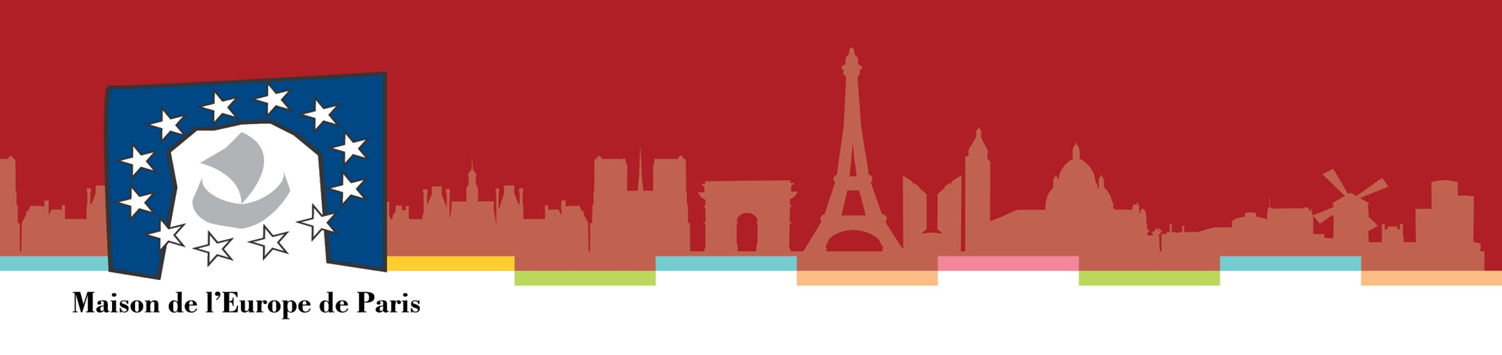  BULLETIN D’ADHÉSION 			BULLETIN DE RENOUVELLEMENTCivilité :          Monsieur                       MadameNom..........................................................................Prénom........................................................Date de naissance....................................................Nationalité....................................................Adresse personnelle......................................................................................................................Code postal...............................................................Localité........................................................Téléphone.................................................................E-mail..........................................................Université et filière suivie...............................................................................................................Profession.....................................................................................................................................Adresse professionnelle................................................................................................................Code postal..............................................................Localité.........................................................Téléphone................................................................E-mail...........................................................Je souhaite recevoir la newsletter de la Maison de l’Europe de ParisJe souhaite participer aux activités suivantes :       Événements de la Maison de l’Europe		Activités du Club Erasmus*       Services du Centre d’information Europe DirectJe m’inscris en tant que :Membre individuel 50 € 		Étudiant et chômeur 10 € 			Couple 70 €Association 150 € 			Membre bienfaiteur 150 €Je souhaite faire un don de ........................€Je souhaite effectuer un versement de ........................€ pour l’année    Par chèque bancaire à l’ordre de la Maison de l’Europe de Paris	                    en espèces    Par virement : CAISSE D'EPARGNE BIC CEPAFRPP751  IBAN - FR76 1751 5900 0008 5062 4464 279à ........................... le ........................Signature